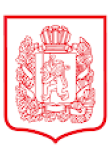 КРАСНОЯРСКИЙ КРАЙКАЗАЧИНСКИЙ РАЙОНРОЖДЕСТВЕНСКИЙ СЕЛЬСОВЕТРОЖДЕСТВЕНСКИЙ СЕЛЬСКИЙ СОВЕТ ДЕПУТАТОВРЕШЕНИЕ 14.11.2023                              с. Рождественское                                       №30-97Об отмене решения Рождественского сельского Совета депутатов от 31.10.2012г. № 75 «Об утверждении Порядка создания и использования, в том числе на платной основе, парковок (парковочных мест), расположенных на территории автомобильных дорог общего пользования муниципального значения в границах Рождественского сельсовета»В соответствии с Федеральным законом от 06.10.2003 № 131-ФЗ «Об общих принципах организации местного самоуправления в Российской Федерации», руководствуясь статей 7 Устава Рождественского сельсовета Казачинского района Красноярского края, Рождественский сельский Совет депутатов, РЕШИЛ:1.  Решение Рождественского сельского Совета депутатов №75 от 31.10.2012 «Об утверждении Порядка создания и использования, в том числе на платной основе, парковок (парковочных мест),расположенных на территории автомобильных дорог общего пользования муниципального значения в границах Рождественского сельсовета» считать утратившим силу.2. Настоящее решение вступает в силу после официального опубликования в газете «Рождественские вести» и подлежит размещению на официальном сайте в сети «Интернет» - рождественский-адм.рф.Председатель Совета депутатов	                                            С.Г. ПрокопьевГлава сельсовета                                                                            О.И. Пилипенко